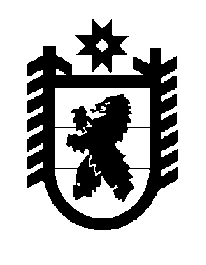 Российская Федерация Республика Карелия    ПРАВИТЕЛЬСТВО РЕСПУБЛИКИ КАРЕЛИЯРАСПОРЯЖЕНИЕ                                от  4 декабря 2015 года № 743р-Пг. Петрозаводск В соответствии со статьей 9 Закона Республики Карелия от                         18 декабря  2014 года № 1851-ЗРК «О бюджете Республики Карелия на 2015 год и на плановый период 2016 и 2017 годов», постановлением Правительства Республики Карелия от 21 января 2008 года № 9-П                     «О порядке распределения не распределенных между муниципальными образованиями субвенций местным бюджетам из бюджета Республики Карелия»:Утвердить распределение на 2015 год не распределенных между муниципальными образованиями субвенций бюджетам поселений на осуществление полномочий по первичному воинскому учету на территориях, где отсутствуют военные комиссариаты, согласно приложению.           ГлаваРеспублики  Карелия                                                              А.П. Худилайнен_____________Приложение к распоряжению Правительства Республики Карелия от 4 декабря 2015 года № 743р-ПРаспределение на 2015 год не распределенных между муниципальными образованиями субвенций бюджетам поселений на осуществление полномочий по первичному воинскому учету на территориях, где отсутствуют военные комиссариатыРаспределение на 2015 год не распределенных между муниципальными образованиями субвенций бюджетам поселений на осуществление полномочий по первичному воинскому учету на территориях, где отсутствуют военные комиссариатыРаспределение на 2015 год не распределенных между муниципальными образованиями субвенций бюджетам поселений на осуществление полномочий по первичному воинскому учету на территориях, где отсутствуют военные комиссариатыРаспределение на 2015 год не распределенных между муниципальными образованиями субвенций бюджетам поселений на осуществление полномочий по первичному воинскому учету на территориях, где отсутствуют военные комиссариаты(тыс. рублей)№ пунктаМуниципальное образованиеМуниципальное образованиеСумма12231.Беломорский муниципальный район,Беломорский муниципальный район,23,0в том числе:Сосновецкое сельское поселениеСосновецкое сельское поселение11,5Летнереченское сельское поселениеЛетнереченское сельское поселение0,0Сумпосадское сельское поселениеСумпосадское сельское поселение11,52.Калевальский муниципальный район,Калевальский муниципальный район,15,6в том числе:Боровское сельское поселениеБоровское сельское поселение5,2Юшкозерское сельское поселениеЮшкозерское сельское поселение5,2Луусалмское сельское поселениеЛуусалмское сельское поселение5,23.Кемский муниципальный район,Кемский муниципальный район,21,7в том числе:Рабочеостровское сельское поселениеРабочеостровское сельское поселение11,5Кривопорожское сельское поселениеКривопорожское сельское поселение5,1Куземское сельское поселениеКуземское сельское поселение5,14.Кондопожский муниципальный район,Кондопожский муниципальный район,28,8в том числе:Гирвасское сельское поселениеГирвасское сельское поселение3,6Кончезерское сельское поселениеКончезерское сельское поселение3,6Кяппесельгское сельское поселениеКяппесельгское сельское поселение3,6Кедрозерское сельское поселениеКедрозерское сельское поселение3,6Новинское сельское поселениеНовинское сельское поселение3,6Янишпольское сельское поселениеЯнишпольское сельское поселение3,6Петровское сельское поселениеПетровское сельское поселение3,6Курортное сельское поселениеКурортное сельское поселение3,612235.Лахденпохский муниципальный район,Лахденпохский муниципальный район,37,2в том числе:Лахденпохское городское поселениеЛахденпохское городское поселение17,9Куркиекское сельское поселениеКуркиекское сельское поселение3,6Мийнальское сельское поселениеМийнальское сельское поселение3,6Элисенваарское сельское поселениеЭлисенваарское сельское поселение3,6Хийтольское сельское поселениеХийтольское сельское поселение8,56.Лоухский муниципальный район,Лоухский муниципальный район,54,0в том числе:Чупинское городское поселениеЧупинское городское поселение15,7Пяозерское городское поселениеПяозерское городское поселение11,5Кестеньгское сельское поселениеКестеньгское сельское поселение11,5Плотинское сельское поселениеПлотинское сельское поселение5,1Амбарнское сельское поселениеАмбарнское сельское поселение5,1Малиновараккское сельское поселениеМалиновараккское сельское поселение5,17.Медвежьегорский муниципальный район,Медвежьегорский муниципальный район,43,6в том числе:Пиндушское городское поселениеПиндушское городское поселение9,5Повенецкое городское поселениеПовенецкое городское поселение9,5Челмужское сельское поселениеЧелмужское сельское поселение4,1Паданское сельское поселениеПаданское сельское поселение4,1Шуньгское сельское поселениеШуньгское сельское поселение4,1Толвуйское сельское поселениеТолвуйское сельское поселение4,1Великогубское сельское поселение Великогубское сельское поселение 4,1Чебинское сельское поселениеЧебинское сельское поселение4,18.Муезерский муниципальный район,Муезерский муниципальный район,35,5в том числе:Лендерское сельское поселениеЛендерское сельское поселение4,1Суккозерское сельское поселениеСуккозерское сельское поселение4,1Ругозерское сельское поселениеРугозерское сельское поселение4,1Воломское сельское поселениеВоломское сельское поселение5,5Пенингское сельское поселениеПенингское сельское поселение4,1Ледмозерское сельское поселениеЛедмозерское сельское поселение9,5Ребольское сельское поселениеРебольское сельское поселение4,19.Олонецкий муниципальный район,Олонецкий муниципальный район,56,6в том числе:Олонецкое городское поселениеОлонецкое городское поселение18,01223Мегрегское сельское поселениеМегрегское сельское поселение3,6Куйтежское сельское поселениеКуйтежское сельское поселение3,6Туксинское сельское поселениеТуксинское сельское поселение3,6Ильинское сельское поселениеИльинское сельское поселение8,5Видлицкое сельское поселениеВидлицкое сельское поселение8,5Коткозерское сельское поселение Коткозерское сельское поселение 3,6Коверское сельское поселениеКоверское сельское поселение3,6Михайловское сельское поселениеМихайловское сельское поселение3,610.Питкярантский муниципальный район,Питкярантский муниципальный район,24,2в том числе:Салминское сельское поселениеСалминское сельское поселение8,5Ляскельское сельское поселениеЛяскельское сельское поселение8,5Харлуское сельское поселениеХарлуское сельское поселение3,6Импилахтинское сельское поселениеИмпилахтинское сельское поселение3,611.Прионежский муниципальный район,Прионежский муниципальный район,70,7в том числе:Деревянкское сельское поселениеДеревянкское сельское поселение8,5Ладвинское сельское поселениеЛадвинское сельское поселение8,5Шуйское сельское поселениеШуйское сельское поселение8,5Нововилговское сельское поселениеНововилговское сельское поселение8,5Деревянское сельское поселениеДеревянское сельское поселение3,6Заозерское сельское поселениеЗаозерское сельское поселение3,6Мелиоративное сельское поселениеМелиоративное сельское поселение11,5Ладва-Веткинское сельское поселениеЛадва-Веткинское сельское поселение3,6Пайское сельское поселениеПайское сельское поселение3,6Гарнизонное сельское поселениеГарнизонное сельское поселение0,0Шокшинское вепсское сельское поселениеШокшинское вепсское сельское поселение3,6Шелтозерское вепсское сельское поселениеШелтозерское вепсское сельское поселение3,6Рыборецкое вепсское сельское поселениеРыборецкое вепсское сельское поселение3,612.Пряжинский муниципальный район,Пряжинский муниципальный район,36,3в том числе:Чалнинское сельское поселениеЧалнинское сельское поселение8,5Ведлозерское сельское поселениеВедлозерское сельское поселение8,5Крошнозерское сельское поселениеКрошнозерское сельское поселение3,6Матросское сельское поселениеМатросское сельское поселение3,6Святозерское сельское поселениеСвятозерское сельское поселение3,6Эссойльское сельское поселениеЭссойльское сельское поселение8,5122313.Пудожский муниципальный район,Пудожский муниципальный район,44,9в том числе:Пяльмское сельское поселениеПяльмское сельское поселение9,5Куганаволокское сельское поселениеКуганаволокское сельское поселение4,1Кубовское сельское поселениеКубовское сельское поселение9,5Шальское сельское поселениеШальское сельское поселение9,5Авдеевское сельское поселениеАвдеевское сельское поселение4,1Кривецкое сельское поселениеКривецкое сельское поселение4,1Красноборское сельское поселениеКрасноборское сельское поселение4,114.Сегежский муниципальный район, Сегежский муниципальный район, 25,9в том числе:Надвоицкое городское поселениеНадвоицкое городское поселение9,5Чернопорожское сельское поселениеЧернопорожское сельское поселение4,1Валдайское сельское поселениеВалдайское сельское поселение4,1Поповпорожское сельское поселениеПоповпорожское сельское поселение4,1Идельское сельское поселениеИдельское сельское поселение4,115.Сортавальский муниципальный район,Сортавальский муниципальный район,34,0в том числе:Вяртсильское городское поселениеВяртсильское городское поселение8,5Хелюльское городское поселениеХелюльское городское поселение8,5Кааламское сельское поселениеКааламское сельское поселение8,5Хаапалампинское сельское поселениеХаапалампинское сельское поселение8,516.Суоярвский муниципальный район,Суоярвский муниципальный район,29,1в том числе:Поросозерское сельское поселениеПоросозерское сельское поселение8,5Найстенъярвское сельское поселениеНайстенъярвское сельское поселение8,5Лоймольское сельское поселениеЛоймольское сельское поселение8,5Вешкельское сельское поселениеВешкельское сельское поселение3,6Нераспределенный резервНераспределенный резерв0,0В С Е Г О 581,1